Publicado en Valencia  el 27/07/2022 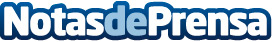 Del coworking a las oficinas diseñadas a medida: así crecen las empresas en plena era del trabajo en remotoEmpresas internacionales ya demandan este servicio de oficinas a medida y con la última tecnología. En menos de un año, y dependiendo de los requerimientos, una empresa puede tener un espacio a medida para comenzar a trabajar. wayCO, la principal empresa valenciana de diseño y gestión de espacios de coworking, pionera en ofrecer este servicio
Datos de contacto:Jaime Villalonga6990022616Nota de prensa publicada en: https://www.notasdeprensa.es/del-coworking-a-las-oficinas-disenadas-a Categorias: Nacional Inmobiliaria Interiorismo Valencia Emprendedores Recursos humanos Oficinas http://www.notasdeprensa.es